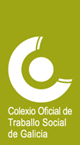  Indice1.	FUNDAMENTACIÓN	12.	OBXECTIVOS	13.	CONTIDO	14.	PERSOAS DESTINATARIAS	15.	METODOLOXÍA E RECURSOS DIDÁCTICOS	16.	CALENDARIO/PLANIFICACIÓN	27.	AVALIACIÓN	28.	EQUIPO DOCENTE	29.	REFERENCIAS BIBIOGRÁFICAS	2Obxectivo 1Obxectivo 2Obxectivo n(Incorporar unha breve referencia CV de relevancia para a formación)Ref. Bibliográfica 1Ref. Bibliográfica 2Ref. Bibliográfica nCOLEXIO OFICIAL DE TRABALLO SOCIAL DE GALICIAFUNDAMENTACIÓNOBXECTIVOSCONTIDOPERSOAS DESTINATARIASMETODOLOXÍA E RECURSOS DIDÁCTICOSCALENDARIO/PLANIFICACIÓNAVALIACIÓNEQUIPO DOCENTEREFERENCIAS BIBIOGRÁFICAS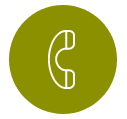 981 568 100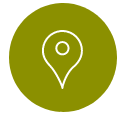 Rúa Dublín, 615707 Santiago de Compostela  |  A Coruña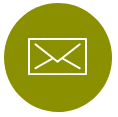 info@traballosocial.gal 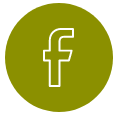 facebook.com/COTSdeGalicia